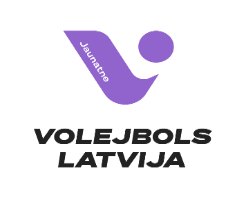 Latvijas jaunatnes čempionāts volejbolāLVF Kausa izcīņa jauniešiem  2022./2023. gada sezonāSacensību norises laiki3.11. (labots)S.BudkēvičaLVF Jaunatnes projektu koordinatoreDatumsZēni /vecuma grupaMeitenes /vecuma grupaOKTOBRIS8.10  sestdienaU-16 (2007.dz.g. un jaunāki) 1.l.1.posmsU-14 (2009.dz.g. un jaunāki)1;2;grupa 1.p.9.10.  svētdienaU-16 (2007.dz.g. un jaunāki) 2.l. 1.posmsU-14 (2009.dz.g. un jaunāki) 1;2;3;grupa 1.p.15.10. sestdienaU-14 (2009.dz.g. un jaunāki) 1 aplisU-16 (2007.dz.g. un jaunākas) 1.posms16.10. svētdienaU-16 (2007.dz.g. un jaunākas) 1.posms22.10. sestdienaU-16 (2007.dz.g. un jaunāki) 1.l.1.posms23.10. svētdiena24.10. pirmdienaU-15 (2008.dz.g. un jaunāki) 1. posmsU-15 (2008.dz.g. un jaunākas 1. posms25.10. otrdienaU-15 (2008.dz.g. un jaunāki) 1. posmsU-15 (2008.dz.g. un jaunākas 1.posms26.10. trešdienaU-19 (2004./2005.dz.g.) 1.posmsU-19 (2004./2005.dz.g.) 1.posms27.10.ceturtdienaU-19 (2004./2005.dz.g.) 1.posmsU-19 (2004./2005.dz.g.) 1.posms28.10.piektdienaU-14 (2009.dz.g. un jaunāki) 1.aplisU-16 (2007.dz.g. un jaunākas) 2.l. 1.posms29.10.sestdienaU-17 (2006.dz.g. un jaunāki) 1.aplisU-16 (2007.dz.g. un jaunākas) 2.l.1.posms30.10.svētdienaU-17 (2006.dz.g. un jaunāki) 1 aplisU-17 (2006.dz.g. un jaunākas) 1 posmsNOVEMBRIS5.11.sestdienaU-16 (2007.dz.g. un jaunāki) 1.posms6.11.svētdienaU-16 (2007.dz.g. un jaunāki) 1.posmsU-14 (2009.dz.g. un jaunākas)11.11. piektdienaU-17 (2006.dz.g. un jaunākas) 1 posmsU-16 (2007.dz.g. un jaunākas) 1.posms12.11. sestdienaU-17 (2006.dz.g. un jaunākas) 1 posmsU-19 (2004./2005.dz.g.) 1.posms13.11.svētdienaU-14 (2009.dz.g. un jaunāki) 1 aplisU-19 (2004./2005.dz.g.) 1.posms19.11. sestdienaLVF Kauss U-19 (2004.dz.g. un jaunāki)LVF Kauss U-16 (2007.dz.g. un jaunākas)20.11. svētdienaLVF Kauss U-19 (2004.dz.g. un jaunāki)LVF Kauss U-16 (2007.dz.g. un jaunākas)26.11.sestdienaLVF Kauss U-16(2007.dz.g. un jaunāki)LVF Kauss U-19 (2004.dz.g. un jaunākas )27.11.svētdienaLVF Kauss I-16 (2007.dz.g. un jaunāķi)LVF Kauss U-19 (2004.dz.g. un jaunākas)DECEMBRIS3.12   sestdienaLVF Kauss U-14(2009.dz.g. un jaunāki)LVF Kauss U-14 (2009.dz.g. un jaunākas)4.12.  svētdienaLVF Kauss U-14(2009.dz.g. un jaunāki)LVF Kauss U-14 (2009.dz.g. un jaunākas)9.12.  piektdienaU-17 (2006.dz.g. un jaunākas) 1 aplisU-15 (2008.dz.g. un jaunākas) 1. posms10.12. sestdienaU-17 (2006.dz.g. un jaunākas) 1 aplisU-15 (2008.dz.g. un jaunākas) 1. posms11.12. svētdienaU-14 (2009.dz.g. un jaunāki) 1.aplisU-17 (2006.dz.g. un jaunākas) 1 posms16.12. piektdienaLVF Kauss /finālsLVF Kauss /fināls17.12. sestdienaLVF Kauss /finālsLVF Kauss fināls18.12. svētdienaJANVĀRIS6.01. piektdienaU-16 (2007.dz.g. un jaunākas) 1.posms7.01. sestdienaU-16 (2007.dz.g. un jaunāki) 1.posmsU-16 (2007.dz.g. un jaunākas) 1.posms8.01. svētdienaU-16 (2007.dz.g. un jaunāki) 1.posms13.01. piektdienaU-17 (2006.dz.g. un jaunāki) 1 aplisU-15 (2008.dz.g. un jaunākas 1. posms14.01. sestdienaU-17 (2006.dz.g. un jaunāki) 1 aplisU-19 (2004./2005.dz.g.) 1.posmsU-15 (2008.dz.g. un jaunākas 1. posms15.01. svētdienaU-14 (2009.dz.g. un jaunāki) 2 aplisU-19 (2004./2005.dz.g.) 1.posms20.01. piektdienaU-19 (2004./2005.dz.g.) 1.posmsU-17 (2006.dz.g. un jaunākas) 1 posms21.01. sestdienaU-19 (2004./2005.dz.g.) 1.posmsU-17 (2006.dz.g. un jaunākas) 1 posms22.01. svētdienaU-15 (2008.dz.g. un jaunākas 1. posmsU-14 (2009.dz.g. un jaunāki) 3. līga1.posms28.01. sestdienaU-16 (2007.dz.g. un jaunāki) 2.posmsU-15 (2008.dz.g. un jaunākas 2. posms29.01. svētdienaU-16 (2007.dz.g. un jaunāki) 2.posmsU-15 (2008.dz.g. un jaunākas 2. posmsFEBRUĀRIS3.02. piektdienaU-17 (2006.dz.g. un jaunākas) 2 posmsU-17 (2006.dz.g. un jaunākas) 2posms4.02. sestdienaU-17 (2006.dz.g. un jaunākas) 2 posmsU-14 (2009.dz.g. un jaunāki) 2.posmsU-15 (2008.dz.g. un jaunāki )2. posmsU-19 (2004./2005.dz.g.) 1.posms5.02. svētdienaU-15 (2008.dz.g. un jaunāki) 2. posmsU-19 (2004./2005.dz.g.) 1.posms10.02. piektdienaU-17 (2006.dz.g. un jaunāki) 2 aplis11.02. sestdienaU-17 (2006.dz.g. un jaunāki) 2 aplisU-16 (2007.dz.g. un jaunākas) 2.posms12.02. svētdienaU-14 (2009.dz.g. un jaunāki) 2.aplisU-16 (2007.dz.g. un jaunākas) 2.posms18.02. sestdienaU-16 (2007.dz.g. un jaunāki) 3.posmsU-19 (2004./2005.dz.g.) 1.posms19.02. svētdienaU-16 (2007.dz.g. un jaunāki) 3.posmsU-19 (2004./2005.dz.g.) 1.posms25.02. sestdienaU-19 (2004./2005.dz.g.) 1.posmsU-13 (2010.dz.g. un jaunākas) NF26.02. svētdienaU-19 (2004./2005.dz.g.) 1.posmsU-13 (2010.dz.g. un jaunākas) NFMARTS4.03.sestdienaU-15 (2008.dz.g. un jaunāki 3. posms5.03.svētdienaU-15 (2008.dz.g. un jaunāki . posms10.03.piektdienaU-17 (2006.dz.g. un jaunāki) 2 aplisU-19 (2004./2005.dz.g.) 2.posms11.03.sestdienaU-17 (2006.dz.g. un jaunāki) 2 aplisU-19 (2004./2005.dz.g.) 2.posms12.03.svētdienaU-14 (2009.dz.g. un jaunāki) 2.posms13.03.pirmdienaU-17 (2006.dz.g. un jaunākas) 2 posms14.03.otrdienaU-17 (2006.dz.g. un jaunākas) 2 posms15.03.trešdienaU-14 (2009.dz.g. un jaunāki) 2 aplisU-15 (2008.dz.g. un jaunākas) 3.posms16.03.ceturtdienaU-17 (2006.dz.g. un jaunāki) 2. aplisU-15 (2008.dz.g. un jaunākas) 3.posms17.03.piektdienaU-17 (2006.dz.g. un jaunāki) 2.aplisU-14 (2009.dz.g. un jaunāki) 3.posms18.03.sestdienaU-13 (2010.dz.g. un jaunāki) NFU-19 (2004./2005.dz.g.) 3.posms19.03.svētdienaU-13 (2010.dz.g. un jaunāki) NFU-19 (2004./2005.dz.g.) 3.posms25.03.sestdienaU-19 (2004./2005.dz.g.) 2.posmsU-17 (2006.dz.g. un jaunākas) 3 posms26.03.svētdienaU-19 (2004./2005.dz.g.) 2.posmsU-17 (2006.dz.g. un jaunākas) 3 posmsAPRĪLIS1.04.sestdienaU-16 (2007.dz.g. un jaunāki) 3.posmsU-16 (2007.dz.g. un jaunākas) 3.posms2.04.svētdienaU-16 (2007.dz.g. un jaunāki) 3.posmsU-16 (2007.dz.g. un jaunākas) 3.posms15.04.sestdienaU-17 (2006.dz.g. un jaunāki) finālposmsU-17 (2006.dz.g. un jaunākas )finālposms16.04.svētdienaU-17 (2006.dz.g. un jaunāki) finālposmsU-17 (2006.dz.g. un jaunākas )finālposms21.04.piektdienaU-15 (2008.dz.g. un jaunāki) 3. posmsU-14 (2009.dz.g. un jaunāki) 3.posms22.04.sestdienaU-19 (2004./2005.dz.g.) finālposmsU-19 (2004./2005.dz.g.) finālposms23.04.svētdienaU-19 (2004./2005.dz.g.) finālposmsU-19 (2004./2005.dz.g.) finālposms29.04.sestdienaU-16 (2007.dz.g. un jaunāki) finālposmsU-15 (2008.dz.g. un jaunākas) finālposms30.04.svētdienaU-16 (2007.dz.g. un jaunāki) finālposmsU-15 (2008.dz.g. un jaunākas) finālposmsMAIJS5.05. piektdienaBaltijas Sporta skolu čempionāts U-17Baltijas sporta skolu čempionāts U-176.05. sestdienaBaltijas Sporta skolu čempionāts U-17Baltijas sporta skolu čempionāts U-17U-14 (2009.dz.g. un jaunāki) finālposmsU-12 (2011.dz.g. un jaunākas) finālposms7.05. svētdienaBaltijas Sporta skolu čempioāts U-17Baltijas Sporta skolu čempionāts U-17U-14 (2009.dz.g. un jaunāki) finālposmsU-12 (2011.dz.g. un jaunākas) finālposms13.05.sestdienaU-12 (2011.dz.g. un jaunāki) finālposmsU-16 (2007.dz.g. un jaunāki) fināls14.05.svētdienaU-12 (2011.dz.g. un jaunāki )finālposmsU-16 (2007.dz.g. un jaunāki) fināls20.05.sestdienaU-13 (2010.dz.g. un jaunāki )finālposmsU-14 (2009.dz.g. un jaunākas) fināls21.05.svētdienaU-13 (2010.dz.g. un jaunāki )finālposmsU-14 (2009.dz.g. un jaunākas) fināls27.05.sestdienaU-15 (2008.dz.g. un jaunāki) finālposmsU-13 (2010.dz.g. un jaunākas) finālposms28.05.svētdienaU-15 (2008.dz.g.un jaunāki) finālposmsU-13 (2010.dz.g. un jaunākas) finālposms